COORDENADORIA DO CURSO DE HISTÓRIA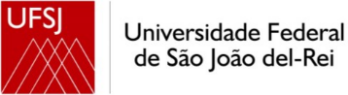 TERCEIRA ETAPA 2º SEMESTRE DE 202303/08/2023 a 08/08/2023Discente: ______________________________________________________________Matrícula:___________       Período:    _______   Curso: (   )História Licenciatura (  )História Bacharelado  (   )Outros ________________(    ) IncluirDisciplinas:  ________________________________________________________________________________________________________________________________________________________________________________________________________Justificativa: __________________________________________________________________________________________________________________________________________________________________________________________________________(   ) ExcluirDisciplinas: ___________________________________________________________________________________________________________________________________________________________________________________________________________Justificativa: __________________________________________________________________________________________________________________________________________________________________________________________________________(  ) Quebra de Pré Requisito:Disciplina: ______________________________________________________________Justificativa: _____________________________________________________________________________________________________________________________________________________________________________________________________________________